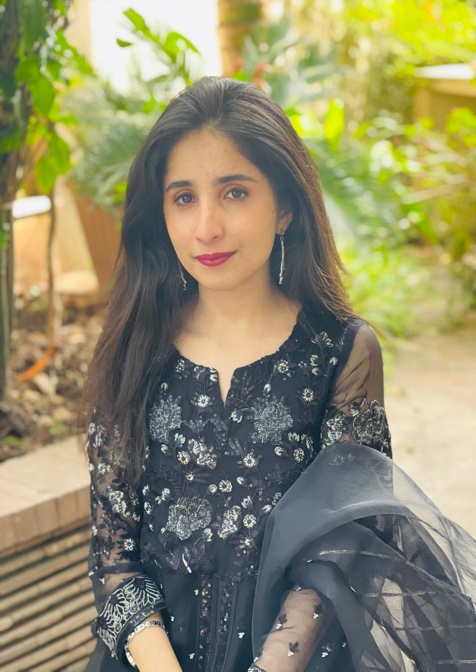 Malika Abid (student)Email address: 24020205@lums.edu.pkcontact: 03228542121Education:Froebel’s International school[Straight A’s in internal exams throughout school]EDEXCEL-O levels 3A*4A’s Lahore University of Management Sciences2020-presentFirst year CGPA 3.78Skills:Took C++ and Python courses in both semesters, have introduction level experience in coding, programming and data analysis in both languages.Took philosophy, writing and communication courses in first year of university so have a wide experience in writing, creative writing, report writing, web content writing, academic writing.Extra activities:Science/MathFounder 'Girls for STEM' society in high school:Arranged motivational lectures;workshops to promote female participation;held debates on Pakstani women underrepresentation in STEMSocial JusticeIntern, Paiman Alumni Trust (NGO):Assisted my team in the deradclization of female madrassah students;arranged peace painting competitions;arranged food drives for religious minoritiesDebate/SpeechMember of School Debating Society:Administered logistics, organized interschool competitions and events ,  initatiated midldle school debating competitionsJournalism/PublicationFreelance Blogger for Express Tribune & Dunya News:Blogs on psychology of happiness, youth empowerment, peace and inter-faith harmony.ArtPassionate shibori maker:Learned Miura,Kumo,Itajime shibori techniques; exhibited it in inter school art competitions.Science/MathHead of Science and Math society - Froebel's:Logistical management; arranged STEM competitions in school; represented school in science fairs; won under-20 national runner-up awardCommunity service( Volunteer)Volunteer, Muniba Mazari, Pakistan UN Ambassador:Advocated for the rights of transgender; provide food and clothing supplies to transgender community, orphans and handicapped.EnviormentalEco-friendly Officer, WWF internship:Set-up water filteration plants, Team lead for designing eco-friendly shelters.Community service( Volunteer)Volunteer at SOS Village:Taught creative writing and character building to orphan children; arranged arts competition and collected donations for the organization.Theater/DramaSub-Directed 'Mujhay Jeena do' (let me live) drama:Targeted to raise sexual harassment awareness in Pakistan; learnt basic directing technique; secured funding from Ministry of Human RightCulinaryMember of lums culinary society:Traveled with my society to review different new restaurants and cafes.CommunicationHead of lums Islamabad meetup:Managed to gather all lums Islamabad students at one place to finish the gap created by online setup and build a university community which is lacking in the current pandemic situation.